Приложение 3Фамилия _____________ имя____________ класс 9 _______Лабораторная работа «Расщепление ферментом каталазой пероксида водорода»Цель: рассмотреть действие фермента каталазы на пероксид водорода в различных условиях.Комментарий для обучающихся: Пероксид водорода  (Н 2О 2)– ядовитое вещество, образующееся в процессе метаболизма. Фермент каталаза расщеплет пероксид водорода на воду и кислород. Коферментом каталазы  является натрий хлор. Ход работы:1.Возьмите необходимое оборудование:  лоток с пипеткой, вареный и сырой картофель, лист растения. Флакон пероксида водорода  стоит на учительском столе.2. Разрежь картофель пополам, помести в чашку для опытов.3. Разомни лист в пальцах, положи рядом с картофелем.4.Возьми пероксид водорода, капни 2- 3 капли на сырой картофель.5.что ты видишь? Зафиксируй увиденное ниже:На сыром картофеле реакция ____________. Это можно определить по _______________________________________________________________________________________6.Запишите реакцию расщепления:____________________________________________7. Капните перекись водорода на лист растения. Запишите увиденное в ходе опыта  (по образцу пункта 5): __________________________________________________8.Прочитайте в учебнике о строении фермента. Зарисуй его строение8. Используя слова,  пероксид водорда, фермент, субстрат, субстрат – ферментный комплекс, образование субстрат – ферментного комплекса,  активный центр, образование продуктов реакции, продукты реакции – озвучьте  схему  «Механизм работы ферментов»  пробелы, опишите процесс катализа:9.По какому принципу осуществляется распознавание ферментом субстрата:_________________________________________________________________10. Капните пероксид водорода на вареный  картофель. Увиденное зафиксируй, объясните, как вы определили наличие или отсутствие реакции?11. Повторите по учебнику условия работы ферментов. Объясните  результаты опыта в пункте 9:Вывод (по цели):Строение фермента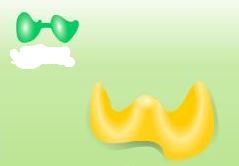 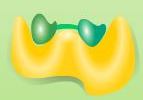 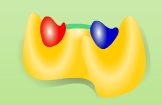 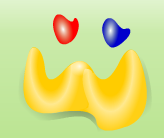 